Crna Gora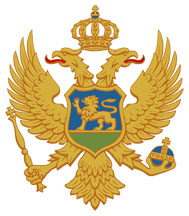 Zavod za zapošljavanje Crne GoreNa osnovu člana 44 Zakona o posredovanju pri zapošljavanju i pravima za vrijeme nezaposlenosti ( »Sl. list Crne Gore«, br. 24/19), Zavod za zapošljavanje Crne Gore raspisuje K O N K U R SZA REALIZACIJU PROGRAMA OSPOSOBLJAVANJE ZA RAD KOD POSLODAVCABROJ: 05- 11113 Predmet konkursaPredmet konkursa je izbor poslodavaca koji će realizovati programe osposobljavanja za rad kod poslodavca za nezaposlena lica iz evidencije  Zavoda za zapošljavanje Crne Gore (u daljem tekstu: Zavod). Program je namijenjen nezaposlenim licima čija znanja, vještine i kompetencije nijesu dovoljne za obavljanje poslova određenih zanimanja (u daljem tekstu: učesnici). Planirana je realizacija programa za 280 nezaposlenih lica iz ciljne grupe Programa »Osposobljavanje za rad kod poslodavca« (u daljem tekstu: Program). Poslodavci će izvršiti izbor učesnika programa iz grupe nezaposlenih lica koja je Zavod prethodno pripremio za uključivanje u programe. Uslovi konkursaPrograme osposobljavanja za rad kod poslodavca mogu realizovati poslodavci koji ispunjavaju uslove utvrđene Programom (Poglavlje I Uslovi, tačka 2.6. Izvođači programa osposobljavanja), dostupnim na adresi: http://www.zzzcg.me. Zahtjeve za realizaciju programa mogu podnijeti pravna ili fizička lica koja su, najmanje 12 mjeseci prije podnošenja zahtjeva, registrovana za obavljanje djelatnosti na teritoriji Crne Gore i koja imaju izmirene obaveze po osnovu poreza i doprinosa na lična primanja, zaključno sa 31.12.2020. godine, izuzev pravnih ili fizičkih lica koja svoju djelatnost obavljanju u sektoru usluga povezanih sa izvoznom djelatnosti i sektoru primarne poljoprivrede i ribarstva.  Pored navedenog, zahtjeve mogu podnijeti pravna ili fizička lica koja su spremna da sa nezaposlenim licima uključenim u programe - učesnicima programa zaključe ugovore o radu, u trajanju navedenom u zahtjevu za realizaciju programa osposobljavanja za samostalan rad, a koje ne može biti kraće od šest mjeseci.Finansiranje programa Raspoloživa sredstva za finansiranje Programa iznose 690.000 €. Zavod će učestvovati u finansiranju programa osposobljavanja za rad kod poslodavca u trajanju od šest mjeseci. Učešće Zavoda u finansiranju  programa, zavisi od broja učesnika i na mjesečnom nivou, iznosi 409,90 €, po učesniku. Učešće Zavoda u finansiranju programa za vrijeme njegovog trajanja ne može prelaziti iznos od 2.459,40 €, po učesniku programa.Zavod dodjeljuje sredstva za finansiranje programa osposobljavanja za samostalan rad kao državnu pomoć male vrijednosti, tzv de minimis pomoć. Pomoć dodijeljena jednom privrednom subjektu tokom bilo kojeg perioda od tri fiskalne godine koja ne prelazi  200.000,00 €  smatra se de minimis pomoći. Vrijeme, način i mjesto podnošenja zahtjeva Konkurs za realizaciju programa osposobljavanja za rad kod poslodavca otvoren je od dana objavljivanja u sredstvima javnog informisanja i na sajtu Zavoda - http://www.zzzcg.me., a krajnji rok za podnošenje zahtjeva je 20.09.2021.godine u 15 h.Zahtjev za realizaciju programa osposobljavanja za rad kod poslodavca podnosi se na propisanom obrascu.  Uz zahtjev je neophodno podnijeti i sljedeću dokumentaciju: Rješenje o upisu podnosioca zahtjeva u registar nadležnog organa;Uvjerenje Uprave prihoda i carina da je podnosilac zahtjeva izmirio obaveze po osnovu poreza i doprinosa na lična primanja, zaključno sa 31.12.2020. godine, odnosno da podnosilac zahtjeva do dana podnošenja zahtjeva redovno izmiruje reprogramirane poreske obaveze, shodno Zakonu o reprogramu poreskih potraživanja („ Sl..list CG", broj 83/16);Izjava podnosioca zahtjeva ( Prilog 1);Izjava za pomoći male vrijednosti - de minimis pomoći (Prilog 2) - ovjerena od strane notara;Saglasnost podnosioca zahtjeva (Prilog 3);Finansijski identifikacioni obrazac (Prilog 4);Nacrt ugovora o realizaciji programa osposobljavanja za rad kod poslodavca (Prilog 5).Prilozi 1, 2, 3, 4 i 5 takođe se podnose na propisanim obrascima. Obrazac zahtjeva za realizaciju programa osposobljavanja za rad kod poslodavca, kao i obrasci Priloga 1, 2, 3, 4 i 5  nalaze na internet stranici Zavoda na adresi: http://www.zzzcg.me.Zahtjev za realizaciju programa osposobljavanja za rad kod poslodavca i potrebna dokumentacija podnose se u dva primjerka. Zahtjev mora da bude dostavljen u zapečaćenoj koverti. Šalje se kao preporučena pošiljka ili se lično predaje na adresu: Zavod za zapošljavanje Crne Gore, Bulevar revolucije br. 5, 81000 Podgorica, sa naznakom “Komisija za obradu zahtjeva i utvrđivanje liste učesnika javnog konkursa”.Na koverti moraju da budu naznačeni:Pun naziv  i adresa podnosioca zahtjeva iBroj  konkursa za podnošenje zahtjeva. Kriterijumi izbora izvođača programaZahtjevi za realizaciju programa osposobljavanja za rad kod poslodavca ocjenjivaće se na osnovu Programom utvrđenih kriterijuma izbora: Značaj programaOdrživost programa iKonkurentnost i razvijenost opštine sprovođenja programaNačin primjene navedenih kriterijuma izbora pri ocjenjivanju zahtjeva za realizaciju programa osposobljavanja za rad kod poslodavca takođe je, utvrđen Programom (Poglavlje III Kriterijumi, tačka 1 Kriterijumi izbora izvođača programa – korisnika sredstava).Komisija za obradu zahtjeva i utvrđivanje liste učesnika javnog konkursa (u daljem tekstu: Komisija), obrađuje i na osnovu navedenih kriterijuma izbora ocjenjuje zahtjeve za realizaciju programa osposobljavanja za rad kod poslodavca, a zatim utvrđuje bodovnu listu učesnika javnog konkursa.Komisija može, u postupku izbora izvođača programa osposobljavanja za rad kod poslodavca, uz saglasnost podnosioca zahtjeva, izvršiti korekciju broja i strukture učesnika programa. InformacijeUpravni odbor Zavoda donosi odluku o izboru korisnika sredstava – izvođača programa osposobljavanja za rad kod poslodavca, koju  Zavod dostavlja svim učesnicima javnog konkursa. .